        1 марта 2023 года в выставочном зале Дома народного творчества и ремесел открылась выставка художницы Валентины Ивановны Приваловой. На оценку публике были представлены самые разнообразные картины: пейзажи, натюрморты, портреты - 30 работ удивительной красоты!Валентина Привалова родилась в селе Криница Богучарского района Воронежской области. В 1968 году поступила в Бутурлиновское художественно-графическое училище. После приглашения в художественную мастерскую химического комбината «Каустик» Валентина Ивановна переехала в Волгоград, где она более тридцати лет проработала художником-оформителем. Спустя несколько десятков лет художница вернулась в родные края и впервые решилась выставить свои картины. На открытии выставки присутствовали родные Валентины Ивановны, сотрудники Богучарской центральной районной библиотеки и Дома культуры ветеранов, учащиеся МКОУ Богучарской СОШ №1, богучарские художники: Салазкин В.И., Кусуров Ю.М., Романенко О.И., Колосов А.М.Директор Дома народного творчества и ремёсел Ромащенко Лариса Петровна познакомила гостей мероприятия с талантливой художницей и рассказала присутствующим о её творческом пути. В. И. Привалова поделилась своим видением художественного искусства, своими эмоциями и творческими планами.Все, кто побывал на открытии выставки, отметили, что глядя на произведения искусства Приваловой, возникают только положительные эмоции, чувство гордости за то, что на нашей земле живут такие светлые творческие люди!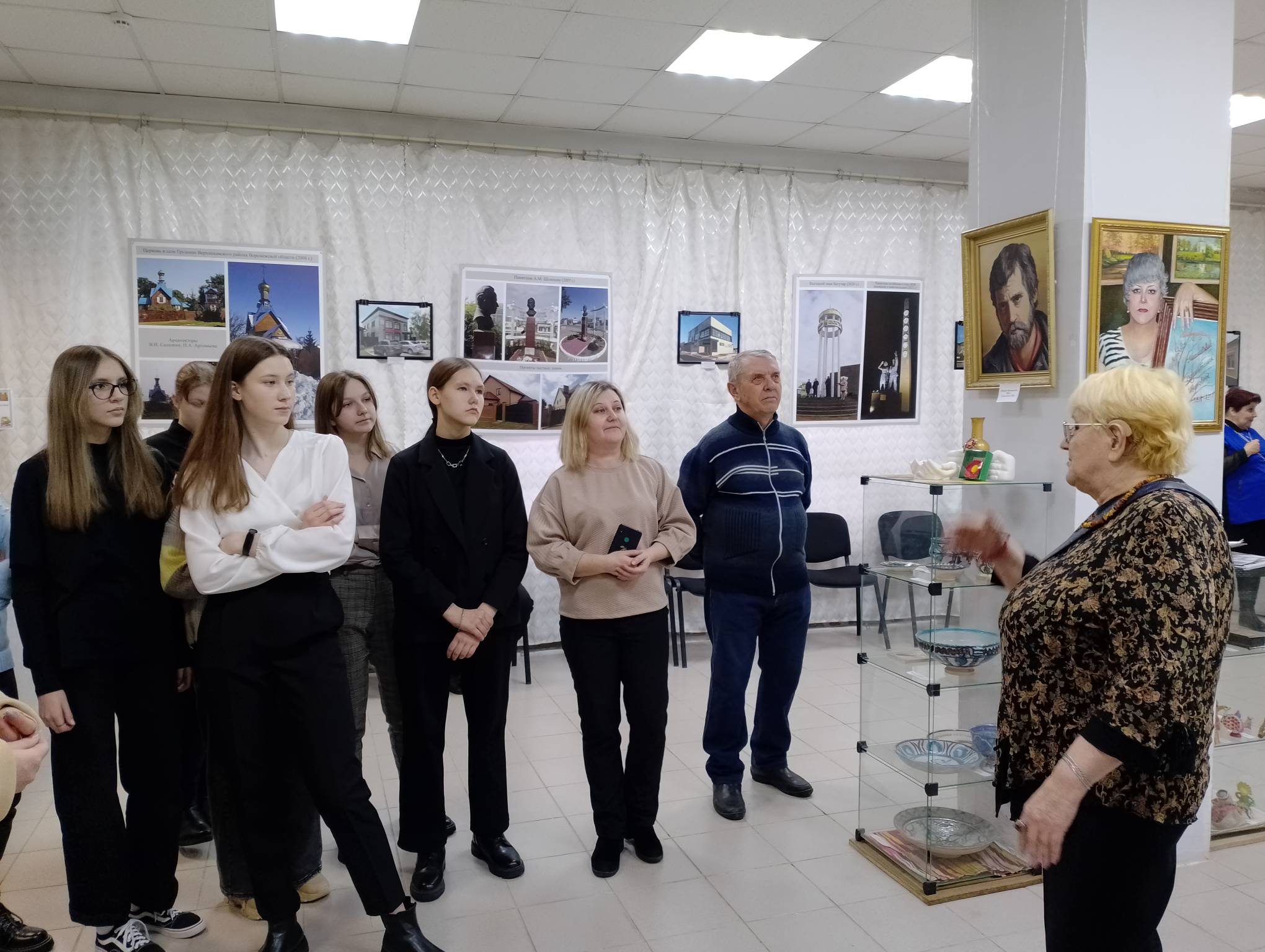 